Ponedeljek, 18. 5. 2020TJA5: Vreme - utrjevanjeMožni odgovori iz zvezka:1. What's the weather like in spring? It's rainy and warm.2. What's the weather like in summer? It's sunny and very hot.3. What's the weather like in autumn? It's foggy, windy and cloudy.4. What's the weather like in winter? It's very cold and snowing.Delovni zvezek 80/8: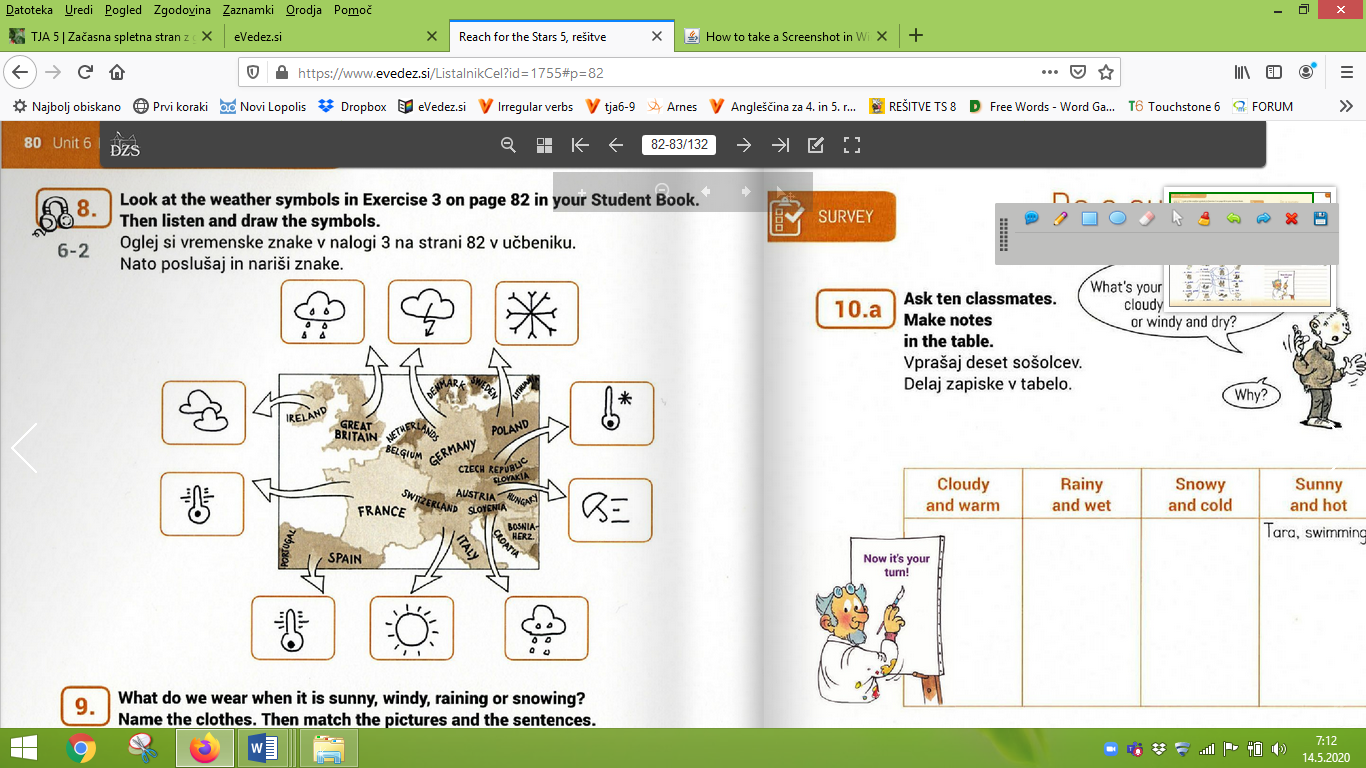 Delovni zvezek 83/12a: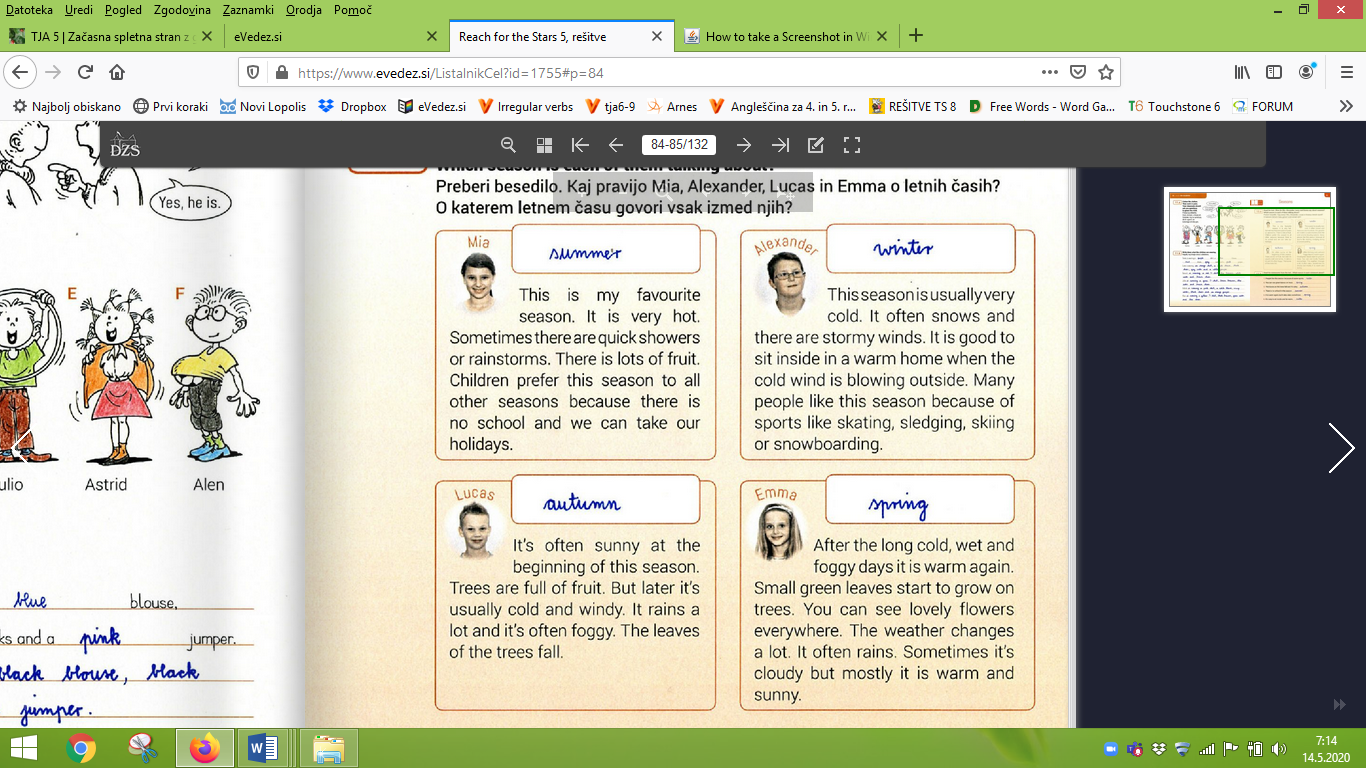 Delovni zvezek 83/12b: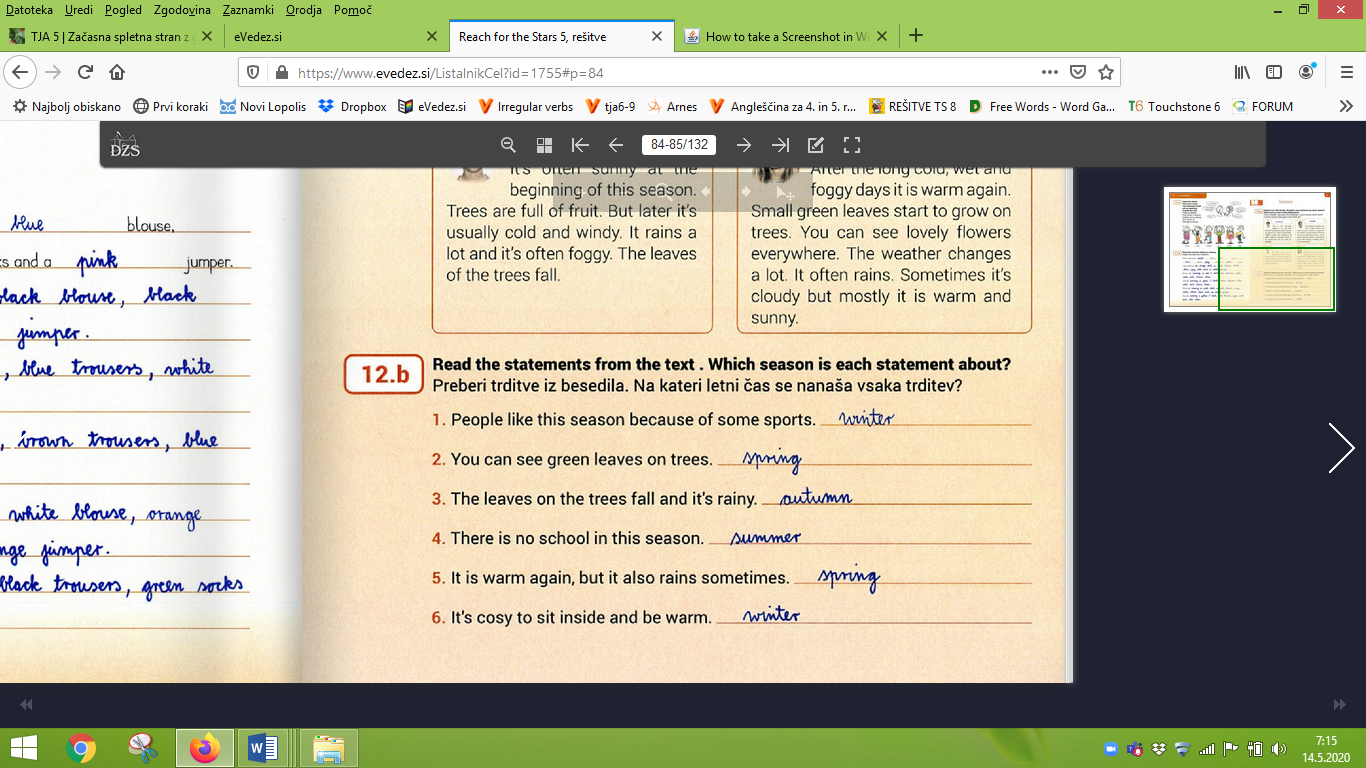 